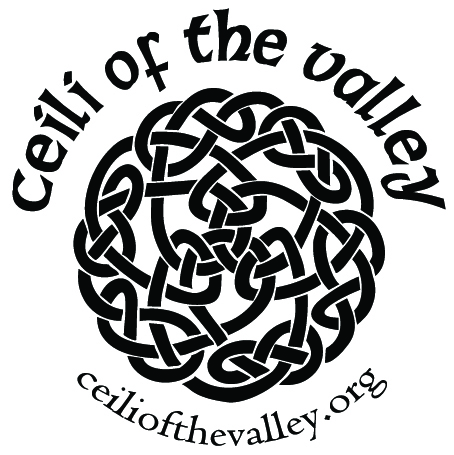 MEMBERSHIP APPLICATIONPlease print clearly.Name: ____________________________________________________Address: __________________________________________________City/State/Zip: _____________________________________________E-Mail: ___________________________________________________Phone: ___________________________________________________Date of Birth (DOB) ___________________________ (month & day) - optionalDues (Jan-Dec):  Adult: $10		 Family: $20 (children under 18 yrs)Payment Type:  Cash		 Check (make checks payable to CVS) NEW MEMBER	 RENEWING MEMBERIf family membership, please list family members & DOB (optional) here:____________________________		___________________________________________________________		_______________________________Formed in 2006, the Ceili of the Valley Society (CVS) is a non-profit organization dedicated to promoting and celebrating Irish heritage and culture in the Willamette Valley, primarily through social events that incorporate music and dance.  CVS is an Oregon Cultural Trust participating non-profit.CVS hosts Tuesday evening dance classes & sponsors the Second Friday Ceili - traditional live music and dance event for all ages, held the second Friday of each month.Membership in CVS provides you with a discount on admission fees for these events and helps support Irish culture.  Let us know if you would like to volunteer.You may bring your completed application and dues to a Tuesday class or 2nd Friday Ceili ormail to Ceili of the Valley Society, PO Box 221, Salem OR 97308.We appreciate your support. Visit us on the web at www.ceiliofthevalley.org or on FacebookFor Office Use Only: Received by: ______________Date: ___________Amt: ________